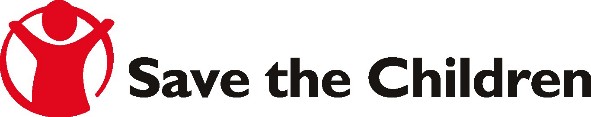 DATOS FAMILIARES (Cónyuge, hijos y dependientes)OTRA INFORMACIÓN1.    ¿Hay algún tipo de relación entre usted y algún miembro del personal en Save the ChildrenSíNo2.    Si respondió SÍ por favor indique su relación / asociación con algún miembro del personal de Save the ChildrenPareja o familiar inmediatoAmigo personalEx compañero/colega  de trabajoProveedor/ Socios de negociosOtro (por favor especifique)    	Nota: ‐ La familia inmediata se define como abuelos, padres, suegros, hermanos, hermanos en la ley, tíos, tías, primos y tíos, tías y primos en la ley.3.    Proporcione más detalles o explicaciones sobre las relaciones marcadas anteriormente4.    ¿Es posible que en relación a su contratación en Save the Children ocurriría conflicto de interés?SíNo5.    Indique más detalles abajo:SOLICITUD DE EMPLEO / JOB APPLICATION FORMSOLICITUD DE EMPLEO / JOB APPLICATION FORMSOLICITUD DE EMPLEO / JOB APPLICATION FORMSOLICITUD DE EMPLEO / JOB APPLICATION FORMSOLICITUD DE EMPLEO / JOB APPLICATION FORMSOLICITUD DE EMPLEO / JOB APPLICATION FORMSOLICITUD DE EMPLEO / JOB APPLICATION FORMSOLICITUD DE EMPLEO / JOB APPLICATION FORMSOLICITUD DE EMPLEO / JOB APPLICATION FORMSOLICITUD DE EMPLEO / JOB APPLICATION FORMSOLICITUD DE EMPLEO / JOB APPLICATION FORMSOLICITUD DE EMPLEO / JOB APPLICATION FORMSOLICITUD DE EMPLEO / JOB APPLICATION FORMSOLICITUD DE EMPLEO / JOB APPLICATION FORMSOLICITUD DE EMPLEO / JOB APPLICATION FORMSOLICITUD DE EMPLEO / JOB APPLICATION FORMSOLICITUD DE EMPLEO / JOB APPLICATION FORMSOLICITUD DE EMPLEO / JOB APPLICATION FORMSOLICITUD DE EMPLEO / JOB APPLICATION FORMSOLICITUD DE EMPLEO / JOB APPLICATION FORMSOLICITUD DE EMPLEO / JOB APPLICATION FORMSOLICITUD DE EMPLEO / JOB APPLICATION FORMSOLICITUD DE EMPLEO / JOB APPLICATION FORMSOLICITUD DE EMPLEO / JOB APPLICATION FORMSOLICITUD DE EMPLEO / JOB APPLICATION FORMSOLICITUD DE EMPLEO / JOB APPLICATION FORMSOLICITUD DE EMPLEO / JOB APPLICATION FORMSOLICITUD DE EMPLEO / JOB APPLICATION FORMSOLICITUD DE EMPLEO / JOB APPLICATION FORMSOLICITUD DE EMPLEO / JOB APPLICATION FORMSOLICITUD DE EMPLEO / JOB APPLICATION FORMSOLICITUD DE EMPLEO / JOB APPLICATION FORMSOLICITUD DE EMPLEO / JOB APPLICATION FORMSOLICITUD DE EMPLEO / JOB APPLICATION FORMSOLICITUD DE EMPLEO / JOB APPLICATION FORMPuesto al que aplica / Job positionPuesto al que aplica / Job positionPuesto al que aplica / Job positionPuesto al que aplica / Job positionPuesto al que aplica / Job positionPuesto al que aplica / Job positionPuesto al que aplica / Job positionPuesto al que aplica / Job positionPuesto al que aplica / Job positionFecha/DateFecha/DateFecha/DateFecha/DateFecha/DateFecha/DateFecha/DateFecha/DateFecha/DateFecha/DateSea tan amable de llenar esta solicitud en letra imprenta o en computadora. / Be so kind as to complete this application in block letter or computer.NOTA: Toda información aquí proporcionada será tratada confidencialmente / All information provided here will be treated confidentiallySea tan amable de llenar esta solicitud en letra imprenta o en computadora. / Be so kind as to complete this application in block letter or computer.NOTA: Toda información aquí proporcionada será tratada confidencialmente / All information provided here will be treated confidentiallySea tan amable de llenar esta solicitud en letra imprenta o en computadora. / Be so kind as to complete this application in block letter or computer.NOTA: Toda información aquí proporcionada será tratada confidencialmente / All information provided here will be treated confidentiallySea tan amable de llenar esta solicitud en letra imprenta o en computadora. / Be so kind as to complete this application in block letter or computer.NOTA: Toda información aquí proporcionada será tratada confidencialmente / All information provided here will be treated confidentiallySea tan amable de llenar esta solicitud en letra imprenta o en computadora. / Be so kind as to complete this application in block letter or computer.NOTA: Toda información aquí proporcionada será tratada confidencialmente / All information provided here will be treated confidentiallySea tan amable de llenar esta solicitud en letra imprenta o en computadora. / Be so kind as to complete this application in block letter or computer.NOTA: Toda información aquí proporcionada será tratada confidencialmente / All information provided here will be treated confidentiallySea tan amable de llenar esta solicitud en letra imprenta o en computadora. / Be so kind as to complete this application in block letter or computer.NOTA: Toda información aquí proporcionada será tratada confidencialmente / All information provided here will be treated confidentiallySea tan amable de llenar esta solicitud en letra imprenta o en computadora. / Be so kind as to complete this application in block letter or computer.NOTA: Toda información aquí proporcionada será tratada confidencialmente / All information provided here will be treated confidentiallySea tan amable de llenar esta solicitud en letra imprenta o en computadora. / Be so kind as to complete this application in block letter or computer.NOTA: Toda información aquí proporcionada será tratada confidencialmente / All information provided here will be treated confidentiallySea tan amable de llenar esta solicitud en letra imprenta o en computadora. / Be so kind as to complete this application in block letter or computer.NOTA: Toda información aquí proporcionada será tratada confidencialmente / All information provided here will be treated confidentiallySea tan amable de llenar esta solicitud en letra imprenta o en computadora. / Be so kind as to complete this application in block letter or computer.NOTA: Toda información aquí proporcionada será tratada confidencialmente / All information provided here will be treated confidentiallySea tan amable de llenar esta solicitud en letra imprenta o en computadora. / Be so kind as to complete this application in block letter or computer.NOTA: Toda información aquí proporcionada será tratada confidencialmente / All information provided here will be treated confidentiallySea tan amable de llenar esta solicitud en letra imprenta o en computadora. / Be so kind as to complete this application in block letter or computer.NOTA: Toda información aquí proporcionada será tratada confidencialmente / All information provided here will be treated confidentiallySea tan amable de llenar esta solicitud en letra imprenta o en computadora. / Be so kind as to complete this application in block letter or computer.NOTA: Toda información aquí proporcionada será tratada confidencialmente / All information provided here will be treated confidentiallySea tan amable de llenar esta solicitud en letra imprenta o en computadora. / Be so kind as to complete this application in block letter or computer.NOTA: Toda información aquí proporcionada será tratada confidencialmente / All information provided here will be treated confidentiallySea tan amable de llenar esta solicitud en letra imprenta o en computadora. / Be so kind as to complete this application in block letter or computer.NOTA: Toda información aquí proporcionada será tratada confidencialmente / All information provided here will be treated confidentiallySea tan amable de llenar esta solicitud en letra imprenta o en computadora. / Be so kind as to complete this application in block letter or computer.NOTA: Toda información aquí proporcionada será tratada confidencialmente / All information provided here will be treated confidentiallySea tan amable de llenar esta solicitud en letra imprenta o en computadora. / Be so kind as to complete this application in block letter or computer.NOTA: Toda información aquí proporcionada será tratada confidencialmente / All information provided here will be treated confidentiallySea tan amable de llenar esta solicitud en letra imprenta o en computadora. / Be so kind as to complete this application in block letter or computer.NOTA: Toda información aquí proporcionada será tratada confidencialmente / All information provided here will be treated confidentiallySea tan amable de llenar esta solicitud en letra imprenta o en computadora. / Be so kind as to complete this application in block letter or computer.NOTA: Toda información aquí proporcionada será tratada confidencialmente / All information provided here will be treated confidentiallySea tan amable de llenar esta solicitud en letra imprenta o en computadora. / Be so kind as to complete this application in block letter or computer.NOTA: Toda información aquí proporcionada será tratada confidencialmente / All information provided here will be treated confidentiallySea tan amable de llenar esta solicitud en letra imprenta o en computadora. / Be so kind as to complete this application in block letter or computer.NOTA: Toda información aquí proporcionada será tratada confidencialmente / All information provided here will be treated confidentiallySea tan amable de llenar esta solicitud en letra imprenta o en computadora. / Be so kind as to complete this application in block letter or computer.NOTA: Toda información aquí proporcionada será tratada confidencialmente / All information provided here will be treated confidentiallySea tan amable de llenar esta solicitud en letra imprenta o en computadora. / Be so kind as to complete this application in block letter or computer.NOTA: Toda información aquí proporcionada será tratada confidencialmente / All information provided here will be treated confidentiallySea tan amable de llenar esta solicitud en letra imprenta o en computadora. / Be so kind as to complete this application in block letter or computer.NOTA: Toda información aquí proporcionada será tratada confidencialmente / All information provided here will be treated confidentiallySea tan amable de llenar esta solicitud en letra imprenta o en computadora. / Be so kind as to complete this application in block letter or computer.NOTA: Toda información aquí proporcionada será tratada confidencialmente / All information provided here will be treated confidentiallySea tan amable de llenar esta solicitud en letra imprenta o en computadora. / Be so kind as to complete this application in block letter or computer.NOTA: Toda información aquí proporcionada será tratada confidencialmente / All information provided here will be treated confidentiallySea tan amable de llenar esta solicitud en letra imprenta o en computadora. / Be so kind as to complete this application in block letter or computer.NOTA: Toda información aquí proporcionada será tratada confidencialmente / All information provided here will be treated confidentiallySea tan amable de llenar esta solicitud en letra imprenta o en computadora. / Be so kind as to complete this application in block letter or computer.NOTA: Toda información aquí proporcionada será tratada confidencialmente / All information provided here will be treated confidentiallySea tan amable de llenar esta solicitud en letra imprenta o en computadora. / Be so kind as to complete this application in block letter or computer.NOTA: Toda información aquí proporcionada será tratada confidencialmente / All information provided here will be treated confidentiallySea tan amable de llenar esta solicitud en letra imprenta o en computadora. / Be so kind as to complete this application in block letter or computer.NOTA: Toda información aquí proporcionada será tratada confidencialmente / All information provided here will be treated confidentiallySea tan amable de llenar esta solicitud en letra imprenta o en computadora. / Be so kind as to complete this application in block letter or computer.NOTA: Toda información aquí proporcionada será tratada confidencialmente / All information provided here will be treated confidentiallySea tan amable de llenar esta solicitud en letra imprenta o en computadora. / Be so kind as to complete this application in block letter or computer.NOTA: Toda información aquí proporcionada será tratada confidencialmente / All information provided here will be treated confidentiallySea tan amable de llenar esta solicitud en letra imprenta o en computadora. / Be so kind as to complete this application in block letter or computer.NOTA: Toda información aquí proporcionada será tratada confidencialmente / All information provided here will be treated confidentiallySea tan amable de llenar esta solicitud en letra imprenta o en computadora. / Be so kind as to complete this application in block letter or computer.NOTA: Toda información aquí proporcionada será tratada confidencialmente / All information provided here will be treated confidentiallyExpectativa Salarial / Salary ExpectationExpectativa Salarial / Salary ExpectationExpectativa Salarial / Salary ExpectationExpectativa Salarial / Salary ExpectationExpectativa Salarial / Salary ExpectationExpectativa Salarial / Salary ExpectationExpectativa Salarial / Salary ExpectationExpectativa Salarial / Salary ExpectationExpectativa Salarial / Salary ExpectationExpectativa Salarial / Salary ExpectationExpectativa Salarial / Salary ExpectationDisponibilidadDisponibilidadDisponibilidadDisponibilidadDisponibilidadDisponibilidad1.  DATOS PERSONALES / PERSONAL DATA1.  DATOS PERSONALES / PERSONAL DATA1.  DATOS PERSONALES / PERSONAL DATA1.  DATOS PERSONALES / PERSONAL DATA1.  DATOS PERSONALES / PERSONAL DATA1.  DATOS PERSONALES / PERSONAL DATA1.  DATOS PERSONALES / PERSONAL DATA1.  DATOS PERSONALES / PERSONAL DATA1.  DATOS PERSONALES / PERSONAL DATA1.  DATOS PERSONALES / PERSONAL DATA1.  DATOS PERSONALES / PERSONAL DATA1.  DATOS PERSONALES / PERSONAL DATA1.  DATOS PERSONALES / PERSONAL DATA1.  DATOS PERSONALES / PERSONAL DATA1.  DATOS PERSONALES / PERSONAL DATA1.  DATOS PERSONALES / PERSONAL DATA1.  DATOS PERSONALES / PERSONAL DATA1.  DATOS PERSONALES / PERSONAL DATA1.  DATOS PERSONALES / PERSONAL DATA1.  DATOS PERSONALES / PERSONAL DATA1.  DATOS PERSONALES / PERSONAL DATA1.  DATOS PERSONALES / PERSONAL DATA1.  DATOS PERSONALES / PERSONAL DATA1.  DATOS PERSONALES / PERSONAL DATA1.  DATOS PERSONALES / PERSONAL DATA1.  DATOS PERSONALES / PERSONAL DATA1.  DATOS PERSONALES / PERSONAL DATA1.  DATOS PERSONALES / PERSONAL DATA1.  DATOS PERSONALES / PERSONAL DATA1.  DATOS PERSONALES / PERSONAL DATA1.  DATOS PERSONALES / PERSONAL DATA1.  DATOS PERSONALES / PERSONAL DATA1.  DATOS PERSONALES / PERSONAL DATA1.  DATOS PERSONALES / PERSONAL DATA1.  DATOS PERSONALES / PERSONAL DATAApellido Paterno/ Last NameApellido Paterno/ Last NameApellido Paterno/ Last NameApellido Paterno/ Last NameApellido Paterno/ Last NameApellido Paterno/ Last NameNombre/NameNombre/NameNombre/NameNombre/NameNombre/NameNombre/NameApellido Materno / Second LastNameApellido Materno / Second LastNameApellido Materno / Second LastNameApellido Materno / Second LastNameApellido Materno / Second LastNameApellido Materno / Second LastNameSegundo Nombre/ Middle NameSegundo Nombre/ Middle NameSegundo Nombre/ Middle NameSegundo Nombre/ Middle NameSegundo Nombre/ Middle NameSegundo Nombre/ Middle NameSegundo Nombre/ Middle NameSegundo Nombre/ Middle NameSegundo Nombre/ Middle NameSegundo Nombre/ Middle NameSegundo Nombre/ Middle NameSegundo Nombre/ Middle NameSegundo Nombre/ Middle NameFecha de nacimiento / Date ofbirthFecha de nacimiento / Date ofbirthFecha de nacimiento / Date ofbirthFecha de nacimiento / Date ofbirthFecha de nacimiento / Date ofbirthFecha de nacimiento / Date ofbirthDD	MM      AAAA|	|DD	MM      AAAA|	|DD	MM      AAAA|	|DD	MM      AAAA|	|DD	MM      AAAA|	|DD	MM      AAAA|	|DD	MM      AAAA|	|DD	MM      AAAA|	|DD	MM      AAAA|	|DD	MM      AAAA|	|Ciudad y País de nacimiento/Place ofBirth (city/country)Ciudad y País de nacimiento/Place ofBirth (city/country)Ciudad y País de nacimiento/Place ofBirth (city/country)Ciudad y País de nacimiento/Place ofBirth (city/country)Ciudad y País de nacimiento/Place ofBirth (city/country)Ciudad y País de nacimiento/Place ofBirth (city/country)Ciudad y País de nacimiento/Place ofBirth (city/country)Ciudad y País de nacimiento/Place ofBirth (city/country)Ciudad y País de nacimiento/Place ofBirth (city/country)Ciudad y País de nacimiento/Place ofBirth (city/country)Ciudad y País de nacimiento/Place ofBirth (city/country)Ciudad y País de nacimiento/Place ofBirth (city/country)Ciudad y País de nacimiento/Place ofBirth (city/country)Ciudad y País de nacimiento/Place ofBirth (city/country)Ciudad y País de nacimiento/Place ofBirth (city/country)Ciudad y País de nacimiento/Place ofBirth (city/country)Teléfono celular/Cellphone numberTeléfono celular/Cellphone numberTeléfono celular/Cellphone numberTeléfono celular/Cellphone numberTeléfono celular/Cellphone numberTeléfono celular/Cellphone numberTeléfono celular/Cellphone numberTeléfono celular/Cellphone numberTeléfono celular/Cellphone numberTeléfono celular/Cellphone numberTeléfono Casa / HomePhoneTeléfono Casa / HomePhoneTeléfono Casa / HomePhoneTeléfono Casa / HomePhoneTeléfono Casa / HomePhoneTeléfono Casa / HomePhoneTeléfono Casa / HomePhoneTeléfono Casa / HomePhoneTeléfono Casa / HomePhoneTeléfono Casa / HomePhoneTeléfono Casa / HomePhoneTeléfono Casa / HomePhoneDirección / AddressDirección / AddressDirección / AddressDirección / AddressDirección / AddressCiudad / CityCiudad / CityCiudad / CityCiudad / CityCiudad / CityCiudad / CityCiudad / CityCiudad / CityEstado/StateEstado/StateEstado/StateEstado/StateEstado/StateCódigo postal/zip codeCódigo postal/zip codeCódigo postal/zip codeCódigo postal/zip codeCódigo postal/zip codeCódigo postal/zip codeCódigo postal/zip codeCódigo postal/zip codeCódigo postal/zip codeCódigo postal/zip codeCódigo postal/zip codeCódigo postal/zip codePaís de residencia / Home CountryPaís de residencia / Home CountryPaís de residencia / Home CountryPaís de residencia / Home CountryPaís de residencia / Home CountryPaís de residencia / Home CountryPaís de residencia / Home CountryPaís de residencia / Home CountryPaís de residencia / Home CountryPaís de residencia / Home CountryDirección de correo / Email addressDirección de correo / Email addressDirección de correo / Email addressDirección de correo / Email addressDirección de correo / Email addressDirección de correo / Email addressDirección de correo / Email addressDirección de correo / Email addressDirección de correo / Email addressDirección de correo / Email addressDirección de correo / Email addressDirección de correo / Email addressDirección de correo / Email addressContacto de Emergencia/Emergency ContactContacto de Emergencia/Emergency ContactContacto de Emergencia/Emergency ContactContacto de Emergencia/Emergency ContactContacto de Emergencia/Emergency ContactContacto de Emergencia/Emergency ContactContacto de Emergencia/Emergency ContactContacto de Emergencia/Emergency ContactContacto de Emergencia/Emergency ContactContacto de Emergencia/Emergency ContactContacto de Emergencia/Emergency ContactContacto de Emergencia/Emergency ContactParentesco /RelationshipParentesco /RelationshipParentesco /RelationshipParentesco /RelationshipParentesco /RelationshipParentesco /RelationshipParentesco /RelationshipDirección de contacto deemergencia / Emergency contactaddressDirección de contacto deemergencia / Emergency contactaddressDirección de contacto deemergencia / Emergency contactaddressDirección de contacto deemergencia / Emergency contactaddressDirección de contacto deemergencia / Emergency contactaddressDirección de contacto deemergencia / Emergency contactaddressDirección de contacto deemergencia / Emergency contactaddressCódigopostal / ZipCodeCódigopostal / ZipCodeCódigopostal / ZipCodeCódigopostal / ZipCodeCódigopostal / ZipCodeTeléfono / Telephone 1Teléfono / Telephone 1Teléfono / Telephone 1Teléfono / Telephone 1Teléfono / Telephone 1Teléfono / Telephone 1Teléfono / Telephone 1Teléfono/Telephone 2Teléfono/Telephone 2Teléfono/Telephone 2Teléfono/Telephone 2Teléfono/Telephone 2Teléfono/Telephone 2Teléfono/Telephone 2Teléfono/Telephone 2Teléfono/Telephone 2Teléfono/Telephone 2Familiar más cercano / Next of KinFamiliar más cercano / Next of KinFamiliar más cercano / Next of KinFamiliar más cercano / Next of KinFamiliar más cercano / Next of KinFamiliar más cercano / Next of KinFamiliar más cercano / Next of KinFamiliar más cercano / Next of KinFamiliar más cercano / Next of KinFamiliar más cercano / Next of KinParentesco /RelationshipParentesco /RelationshipParentesco /RelationshipParentesco /RelationshipParentesco /RelationshipParentesco /RelationshipParentesco /RelationshipParentesco /RelationshipParentesco /RelationshipParentesco /RelationshipParentesco /RelationshipParentesco /RelationshipParentesco /RelationshipDirección / AddressDirección / AddressDirección / AddressDirección / AddressDirección / AddressCodigo postal/PostcodeCodigo postal/PostcodeCodigo postal/PostcodeCodigo postal/PostcodeCodigo postal/PostcodeCodigo postal/PostcodeCodigo postal/PostcodeCodigo postal/PostcodeCodigo postal/PostcodeCodigo postal/PostcodeCodigo postal/PostcodeCodigo postal/PostcodeCodigo postal/PostcodeTeléfono /TelephoneDirección de correo/ Email addressDirección de correo/ Email addressDirección de correo/ Email addressDirección de correo/ Email addressDirección de correo/ Email addressDirección de correo/ Email addressDirección de correo/ Email addressDirección de correo/ Email addressDirección de correo/ Email addressEstado Civil /Marital StatusEstado Civil /Marital StatusCasado/MarriedCasado/MarriedCasado/MarriedCasado/MarriedCasado/MarriedCasado/MarriedSoltero/SingleSoltero/SingleSoltero/SingleSoltero/SingleSoltero/SingleSoltero/SingleViudo/WidowedViudo/WidowedViudo/WidowedViudo/WidowedViudo/WidowedViudo/WidowedSeparado/SeparatedSeparado/SeparatedSeparado/SeparatedSeparado/SeparatedSeparado/SeparatedSeparado/SeparatedSeparado/SeparatedSeparado/SeparatedSeparado/SeparatedSeparado/SeparatedDivorciado/DivorcedDivorciado/DivorcedDivorciado/DivorcedDivorciado/DivorcedDivorciado/DivorcedUnión Civil / Civil PartnershipUnión Civil / Civil PartnershipUnión Civil / Civil PartnershipUnión Civil / Civil PartnershipUnión Civil / Civil PartnershipUnión Civil / Civil PartnershipUnión Civil / Civil PartnershipUnión Civil / Civil PartnershipConcubinato / Common LawConcubinato / Common LawConcubinato / Common LawConcubinato / Common LawConcubinato / Common LawConcubinato / Common LawConcubinato / Common LawConcubinato / Common LawConcubinato / Common LawConcubinato / Common Law  Otro (Especifique) /Other (Specify)  Otro (Especifique) /Other (Specify)  Otro (Especifique) /Other (Specify)  Otro (Especifique) /Other (Specify)  Otro (Especifique) /Other (Specify)  Otro (Especifique) /Other (Specify)  Otro (Especifique) /Other (Specify)  Otro (Especifique) /Other (Specify)  Otro (Especifique) /Other (Specify)  Otro (Especifique) /Other (Specify)  Otro (Especifique) /Other (Specify)  Otro (Especifique) /Other (Specify)  Otro (Especifique) /Other (Specify)  Otro (Especifique) /Other (Specify)  Otro (Especifique) /Other (Specify)  Otro (Especifique) /Other (Specify)  Otro (Especifique) /Other (Specify)Idioma natal / Native languageIdioma natal / Native languageIdioma natal / Native languageIdioma natal / Native languageIdioma natal / Native languageIdioma natal / Native languageIdioma natal / Native languageIdioma natal / Native languageTipo de Sangre / Blood TypeTipo de Sangre / Blood TypeTipo de Sangre / Blood TypeTipo de Sangre / Blood TypeTipo de Sangre / Blood TypeTipo de Sangre / Blood TypeTipo de Sangre / Blood TypeTipo de Sangre / Blood TypeTipo de Sangre / Blood TypeTipo de Sangre / Blood TypeTipo de Sangre / Blood TypeTipo de Sangre / Blood TypeTipo de Sangre / Blood TypeTipo de Sangre / Blood TypeGénero/GenderGénero/GenderGénero/GenderMasculino/MaleMasculino/MaleMasculino/MaleMasculino/MaleMasculino/MaleFemenino/FemaleFemenino/FemaleFemenino/FemaleFemenino/FemaleFemenino/FemaleFemenino/FemaleFemenino/FemaleNacionalidad / Nationality 1Nacionalidad / Nationality 1Nacionalidad / Nationality 1Nacionalidad / Nationality 1Nacionalidad / Nationality 1Nacionalidad / Nationality 1Nacionalidad / Nationality 1Nacionalidad / Nationality 1Nacionalidad / Nationality 1Nacionalidad / Nationality 1Nacionalidad / Nationality 1Nacionalidad / Nationality 1Género/GenderGénero/GenderGénero/GenderMasculino/MaleMasculino/MaleMasculino/MaleMasculino/MaleMasculino/MaleFemenino/FemaleFemenino/FemaleFemenino/FemaleFemenino/FemaleFemenino/FemaleFemenino/FemaleFemenino/FemaleNacionalidad / Nationality 2Nacionalidad / Nationality 2Nacionalidad / Nationality 2Nacionalidad / Nationality 2Nacionalidad / Nationality 2Nacionalidad / Nationality 2Nacionalidad / Nationality 2Nacionalidad / Nationality 2Nacionalidad / Nationality 2Nacionalidad / Nationality 2Nacionalidad / Nationality 2Nacionalidad / Nationality 2Cuenta Sueldo: Banco Scotiabank:Cuenta NºOtro Banco:CCI NºCuenta Sueldo: Banco Scotiabank:Cuenta NºOtro Banco:CCI NºCuenta Sueldo: Banco Scotiabank:Cuenta NºOtro Banco:CCI NºCuenta Sueldo: Banco Scotiabank:Cuenta NºOtro Banco:CCI NºCuenta Sueldo: Banco Scotiabank:Cuenta NºOtro Banco:CCI NºCuenta Sueldo: Banco Scotiabank:Cuenta NºOtro Banco:CCI NºPensiones:AFP:ONP:Jubilado:  Pensiones:AFP:ONP:Jubilado:  Pensiones:AFP:ONP:Jubilado:  Pensiones:AFP:ONP:Jubilado:  Pensiones:AFP:ONP:Jubilado:  Pensiones:AFP:ONP:Jubilado:  Pensiones:AFP:ONP:Jubilado:  Pensiones:AFP:ONP:Jubilado:  Pensiones:AFP:ONP:Jubilado:  Pensiones:AFP:ONP:Jubilado:  CTSEntidad Financiera:Cuenta NºCCI N°Moneda:CTSEntidad Financiera:Cuenta NºCCI N°Moneda:CTSEntidad Financiera:Cuenta NºCCI N°Moneda:CTSEntidad Financiera:Cuenta NºCCI N°Moneda:CTSEntidad Financiera:Cuenta NºCCI N°Moneda:CTSEntidad Financiera:Cuenta NºCCI N°Moneda:CTSEntidad Financiera:Cuenta NºCCI N°Moneda:CTSEntidad Financiera:Cuenta NºCCI N°Moneda:CTSEntidad Financiera:Cuenta NºCCI N°Moneda:CTSEntidad Financiera:Cuenta NºCCI N°Moneda:CTSEntidad Financiera:Cuenta NºCCI N°Moneda:CTSEntidad Financiera:Cuenta NºCCI N°Moneda:Declaro haber percibido Renta de 5ta. Categoría   Año:                                  Monto:           Declaro haber percibido Renta de 5ta. Categoría   Año:                                  Monto:           Declaro haber percibido Renta de 5ta. Categoría   Año:                                  Monto:           Declaro haber percibido Renta de 5ta. Categoría   Año:                                  Monto:           Declaro haber percibido Renta de 5ta. Categoría   Año:                                  Monto:           Declaro haber percibido Renta de 5ta. Categoría   Año:                                  Monto:           Declaro haber percibido Renta de 5ta. Categoría   Año:                                  Monto:           Documento de identidad / ID / Passport numberDocumento de identidad / ID / Passport numberDocumento de identidad / ID / Passport numberDocumento de identidad / ID / Passport numberDocumento de identidad / ID / Passport numberDocumento de identidad / ID / Passport numberNivel de Instrucción Nivel de Instrucción Nivel de Instrucción Nivel de Instrucción Nivel de Instrucción Nivel de Instrucción Postrado (    )       Licenciatura (   )       Bachiller (    )   F. Técnica  (    )   Secundaria(  )                                               Postrado (    )       Licenciatura (   )       Bachiller (    )   F. Técnica  (    )   Secundaria(  )                                               Postrado (    )       Licenciatura (   )       Bachiller (    )   F. Técnica  (    )   Secundaria(  )                                               Postrado (    )       Licenciatura (   )       Bachiller (    )   F. Técnica  (    )   Secundaria(  )                                               Postrado (    )       Licenciatura (   )       Bachiller (    )   F. Técnica  (    )   Secundaria(  )                                               Postrado (    )       Licenciatura (   )       Bachiller (    )   F. Técnica  (    )   Secundaria(  )                                               Postrado (    )       Licenciatura (   )       Bachiller (    )   F. Técnica  (    )   Secundaria(  )                                               Postrado (    )       Licenciatura (   )       Bachiller (    )   F. Técnica  (    )   Secundaria(  )                                               Postrado (    )       Licenciatura (   )       Bachiller (    )   F. Técnica  (    )   Secundaria(  )                                               Postrado (    )       Licenciatura (   )       Bachiller (    )   F. Técnica  (    )   Secundaria(  )                                               Postrado (    )       Licenciatura (   )       Bachiller (    )   F. Técnica  (    )   Secundaria(  )                                               Postrado (    )       Licenciatura (   )       Bachiller (    )   F. Técnica  (    )   Secundaria(  )                                               Postrado (    )       Licenciatura (   )       Bachiller (    )   F. Técnica  (    )   Secundaria(  )                                               Firma / SignatureFirma / SignatureFirma / SignatureFirma / SignatureLos datos consignados por el trabajador tienen carácter de declaración juradaLos datos consignados por el trabajador tienen carácter de declaración juradaLos datos consignados por el trabajador tienen carácter de declaración juradaLos datos consignados por el trabajador tienen carácter de declaración juradaLos datos consignados por el trabajador tienen carácter de declaración juradaLos datos consignados por el trabajador tienen carácter de declaración juradaLos datos consignados por el trabajador tienen carácter de declaración juradaLos datos consignados por el trabajador tienen carácter de declaración juradaLos datos consignados por el trabajador tienen carácter de declaración juradaLos datos consignados por el trabajador tienen carácter de declaración juradaLos datos consignados por el trabajador tienen carácter de declaración juradaLos datos consignados por el trabajador tienen carácter de declaración juradaLos datos consignados por el trabajador tienen carácter de declaración juradaLos datos consignados por el trabajador tienen carácter de declaración juradaLos datos consignados por el trabajador tienen carácter de declaración juradaLos datos consignados por el trabajador tienen carácter de declaración juradaLos datos consignados por el trabajador tienen carácter de declaración juradaLos datos consignados por el trabajador tienen carácter de declaración juradaLos datos consignados por el trabajador tienen carácter de declaración juradaLos datos consignados por el trabajador tienen carácter de declaración juradaLos datos consignados por el trabajador tienen carácter de declaración juradaLos datos consignados por el trabajador tienen carácter de declaración juradaLos datos consignados por el trabajador tienen carácter de declaración juradaLos datos consignados por el trabajador tienen carácter de declaración juradaLos datos consignados por el trabajador tienen carácter de declaración juradaLos datos consignados por el trabajador tienen carácter de declaración juradaLos datos consignados por el trabajador tienen carácter de declaración juradaLos datos consignados por el trabajador tienen carácter de declaración juradaLos datos consignados por el trabajador tienen carácter de declaración juradaLos datos consignados por el trabajador tienen carácter de declaración juradaLos datos consignados por el trabajador tienen carácter de declaración juradaLos datos consignados por el trabajador tienen carácter de declaración juradaLos datos consignados por el trabajador tienen carácter de declaración juradaLos datos consignados por el trabajador tienen carácter de declaración juradaLos datos consignados por el trabajador tienen carácter de declaración jurada2.  USO INTERNO / INTERNAL USE2.  USO INTERNO / INTERNAL USE2.  USO INTERNO / INTERNAL USE2.  USO INTERNO / INTERNAL USE2.  USO INTERNO / INTERNAL USE2.  USO INTERNO / INTERNAL USE2.  USO INTERNO / INTERNAL USE2.  USO INTERNO / INTERNAL USE2.  USO INTERNO / INTERNAL USE2.  USO INTERNO / INTERNAL USE2.  USO INTERNO / INTERNAL USE2.  USO INTERNO / INTERNAL USE2.  USO INTERNO / INTERNAL USEFecha de inicio / Start dateFecha de inicio / Start dateFecha de inicio / Start dateFecha de inicio / Start dateFecha fin de contrato / End of contractFecha fin de contrato / End of contractFecha fin de contrato / End of contractFecha fin de contrato / End of contractTipo de Contratación / Employment typeTipo de Contratación / Employment typeEmpleado / EmployeeEmpleado / EmployeeEmpleado / EmployeeEmpleado / EmployeeConsultor / ConsultantConsultor / ConsultantConsultor / ConsultantConsultor / ConsultantSecondmentSecondmentPasante / InternTipo de Contratación / Employment typeTipo de Contratación / Employment typeVoluntario / VolunteerVoluntario / VolunteerVoluntario / VolunteerOtro (Especifique) / Other (Specify)Otro (Especifique) / Other (Specify)Otro (Especifique) / Other (Specify)Otro (Especifique) / Other (Specify)Otro (Especifique) / Other (Specify)Otro (Especifique) / Other (Specify)Otro (Especifique) / Other (Specify)Otro (Especifique) / Other (Specify)Tipo de contrato / Contract typeTipo de contrato / Contract typeTipo de contrato / Contract typeTipo de contrato / Contract typeTipo de contrato / Contract typeTipo de contrato / Contract typeTipo de contrato / Contract typeTipo de contrato / Contract typeTipo de contrato / Contract typeTipo de contrato / Contract typeTipo de contrato / Contract typeTipo de contrato / Contract typeTipo de contrato / Contract typeNacional Permanente / National PermanentNacional Permanente / National PermanentNacional Permanente / National PermanentNacional Permanente / National PermanentNacional Permanente / National PermanentNacional Permanente / National PermanentNacional Permanente / National PermanentNacional tiempo definido/National Fixed TermNacional tiempo definido/National Fixed TermNacional tiempo definido/National Fixed TermNacional tiempo definido/National Fixed TermNacional tiempo definido/National Fixed TermNacional tiempo definido/National Fixed TermInternacional Tiempo Definido /International Fixed TermInternacional Tiempo Definido /International Fixed TermInternacional Tiempo Definido /International Fixed TermInternacional Permanente /International PermanentInternacional Permanente /International PermanentInternacional Permanente /International PermanentInternacional Permanente /International PermanentInternacional Permanente /International PermanentInternacional Permanente /International PermanentOtro/OtherOtro/OtherOtro/OtherOtro/OtherGrado / GradePuesto / Job positionPuesto / Job positionPuesto / Job positionPuesto / Job positionGerente asignado / ManagerGerente asignado / ManagerGerente asignado / ManagerGerente asignado / ManagerPlan de ahorro a largo plazo/Long term savings planPlan de ahorro a largo plazo/Long term savings planPlan de ahorro a largo plazo/Long term savings planPlan de ahorro a largo plazo/Long term savings planSI/YESSI/YESSI/YESSI/YESSI/YESSI/YESSI/YESNO/NONO/NODepartamento / Organizational UnitDepartamento / Organizational UnitDepartamento / Organizational UnitDepartamento / Organizational UnitSalario aprobadoSalario aprobadoSalario aprobadoSalario aprobadoIngresado porIngresado porIngresado porIngresado porNOMBRES Y APELLIDOSPARENTESCOEDADFECHA DE NACIMIENTO